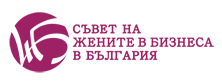 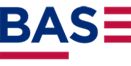 				BASE ВЕЛИКО ТЪРНОВО 2021 Кратко представяне на кандидатаИме, фамилия:  Координати за връзка: тел./мейл: Работи/учи/безработен: Професионален опит: Завършено образование: Интереси: Към какъв вид предприемачески дейности проявявате интерес за създаване, развитие? - Какви са Вашите очаквания относно обученията в Академията за стартиращи предприемачи BASE ? Кои теми биха Ви били особено полезни?